ECHANGES DE PRATIQUES   ET FORMATIONTHEMES CLES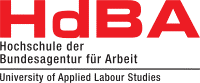 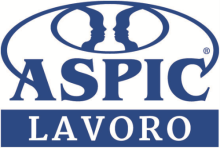 www.aspiclavoro.it     www.hdba.de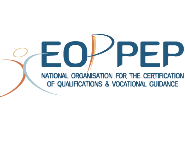 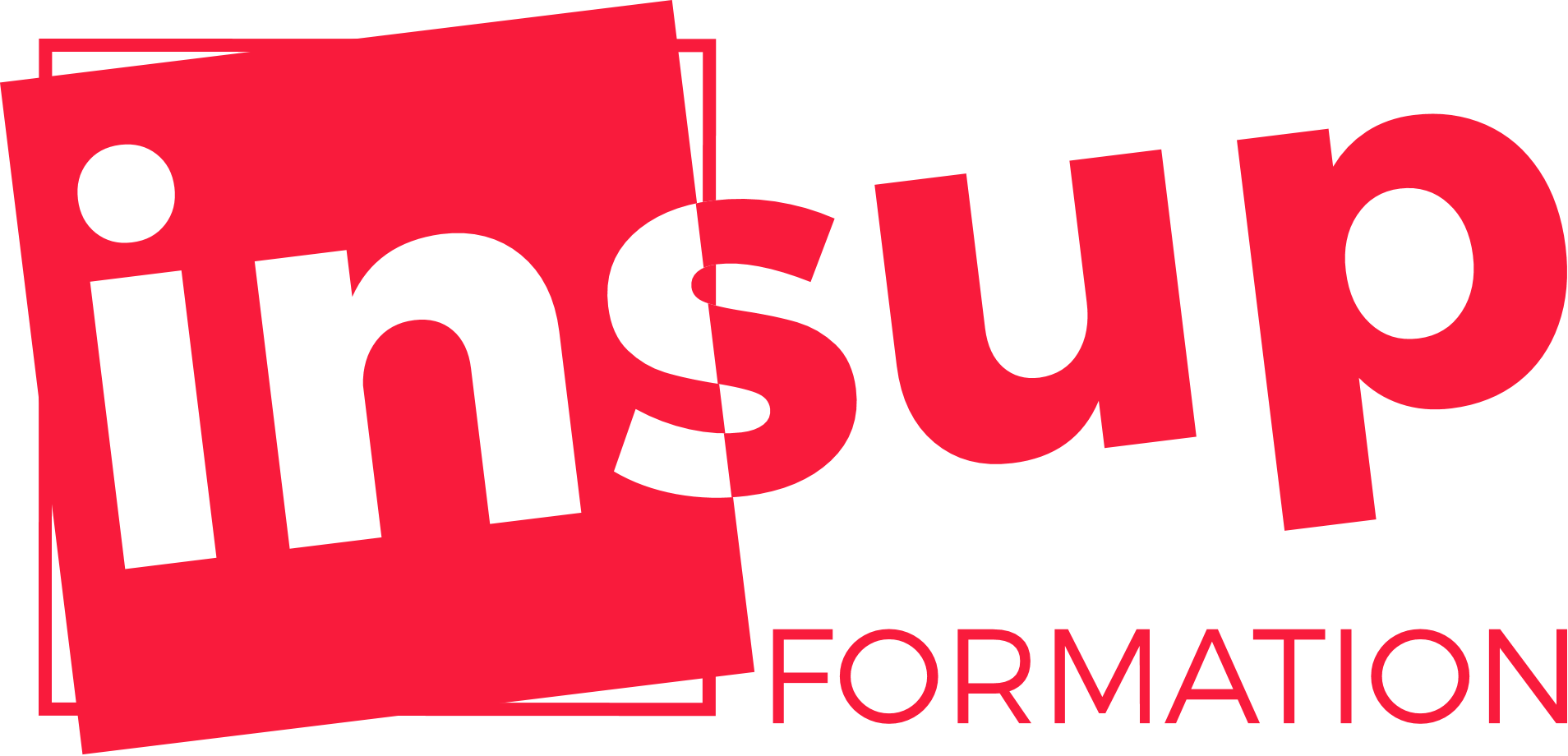 www.insup.org              www.eoppep.orgCONTACTSASPIC LavoroCoordinateur du projetEkaterini a AnagnostopoulosE-mail: info@aspiclavoro.it+39 3479289119HdBAProf. Dr. Ralph Conradsralph.conrads@arbeitsagentur.deEOPPEPVouli Tetradakou stetradakou@eoppep.grINSUP FORMATIONAnne Larramendy alarramendy@insup.orgA dedicated web page in each Partners’ web site: https://insup.org/europe/social-self-iEoppephttps://bit.ly/2QzagyHEMPOWERMENT  competences orientation  iNCLUSION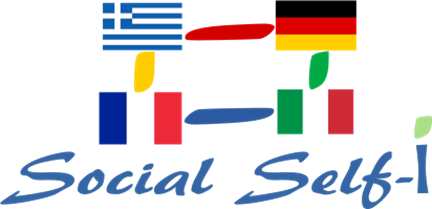  “Self-empowerment des conseillers d’orientation et des formateurs de la formation professionnelle pour la promotion de l’inclusion sociale des réfugiés, demandeurs d’asile et adultes en réorientationprofessionnelle”Erasmus+ Programme – Action Clé 2 - Coopération pour l’innovation et l’échange de bonnes pratiques- Partenariat stratégique – formation professionnelleGrant N. 2017-1-IT01-KA202-006139Ce projet a été financé avec le soutien de la commission européenne. Cette communication n'engage que son auteur et la commission n'est pas responsable de l'usage qui pourrait être fait des informations qui y sont contenues.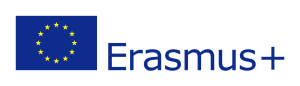 OBJECTIFS DE SOCIAL SELF-IAborder l'orientation professionnelle, les méthodes et outils de conseils en carrière comme des voies facilitant l'intégration et l'inclusion sociales.Promouvoir l’empowerment des professionnels dans leur participation à des actions visant à promouvoir l'insertion professionnelle des réfugiés, des demandeurs d'asile et d'autres groupes d'adultes menacés d'exclusion dans le monde du travail.Partager et échanger approches, méthodes, outils sur l’identification des compétences et qualificationsFavoriser la prise de conscience et le développement des compétences transversales, développer la capacité d'adapter les pratiques et l'expertise aux besoins de groupes spécifiques et des acteurs concernés, dans des contextes de travail et des situations changeantes. POUR QUI Praticiens de l'orientation et du conseil, prestataires de formations, professeurs d'université, chercheurs, formateurs, responsables politiques, concepteurs d'outils, travailleurs sociaux, personnel du système d'accueil des réfugiés. Institutions publiques, privées, organisations bénévoles à but non lucratif. Notre approcheUne approche intégrée et pluraliste de l’empowerment par l'échange de pratiques et la formation fondée sur la transférabilité, l'adaptabilité et l'adaptation des connaissances, des aptitudes, des compétences et de l'expérience.       QUI SOMMES NOUS?Un partenariat stratégique entre quatre organismes d'Allemagne, de Grèce, de France et d'Italie impliqués à différents niveaux et dans divers rôles dans les processus concernant l'intégration sociale et professionnelle des demandeurs d'asile, des réfugiés et des adultes en transition de carrière.ASPIC LAVORO – Coordinateur du projet, organisation à but non lucratif (IT) HdBA - Université d'Etudes appliquées  de l'Agence fédérale pour l'emploi (DE)EOPPEP– Organisme national pour la certification des qualifications et de l’orientation professionnelle (GR)INSUP FORMATION–Vocational and Educational Training Organisation (FR)NOS ACTIONSNos formations conjointes visent à créer un réseau d'apprentissage entre les experts des organisations partenaires sur les thèmes clés du projet, qui sont destinés à être partagés et transférés dans les pratiques de travail de chaque partenaire et avec les acteurs concernés au niveaux local, national et européen. MISE EN RESEAUL'un des principaux objectifs de "Social Self I" est de continuer à promouvoir et à développer les connaissances, l'échange de pratiques et l’empowerment.Êtes-vous impliqué et intéressé par lesactivités liées à notre projet? Nous nous réjouissons d'avoir de vos nouvelles! Pour plus d'informations, de nouvelles et de ressources, visitez la page web du projet!